МОСКОВСКОЕ ОБЩЕСТВО ГРЕКОВ  ΣΥΛΛΟΓΟΣ ΕΛΛΗΝΩΝ ΤΗΣ ΜΟΣΧΑΣ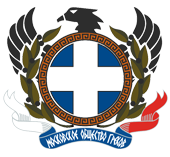 ИНН 7717048320  КПП774301001
ОГРН  1037739424964 ОКВЭД  91.33р/с 40703810238120000130 в Московском банке Сбербанка России ОАО
к/с 30101810400000000225   БИК 044525225119049, г. Москва, ул. Донская, д. 8 ● Тел. +7 (499) 236 4716E-mail: roomog@mail.ru ● www.greekmos.ruАНКЕТА (СТРУКТУРА БАЗЫ ДАННЫХ МОСКОВСКОГО ОБЩЕСТВА ГРЕКОВ)ФАМИЛИЯИМЯОТЧЕСТВОГОД РОЖДЕНИЯМЕСТО ЖИТЕЛЬСТВАДЕТИТЕЛЕФОН СТАЦИОНАРНЫЙТЕЛЕФОН МОБИЛЬНЫЙЭЛЕКТРОННЫЙ АДРЕСОБРАЗОВАНИЕПРОФЕССИЯМЕСТО РАБОТЫДОЛЖНОСТЬ